1/ Le réalisateur : Vittorio de SicaNapolitain par son père, il naît le 7 juillet 1901, à Naples où il passe son enfance, dans une famille de la bourgeoisie pauvre.  Il commence sa vie professionnelle comme employé de bureau,  poste  qu’il  abandonnera rapidement pour répondre à sa vocation théâtrale.Le  succès  vient rapidement ce qui lui permet, dès 1928, de faire une carrière de jeune premier à  l’écran.
Dès  lors,  il   mènera,  en  parallèle,  une  carrière  sur  les planches,  devant  et  derrière  la  caméra.  Il aborde  la  mise  en  scène  en  1940  avec  Roses écarlates  (Rose  scarlatte),  réalise  plusieurs  comédies, avant  de  se  lancer,  sous  l’impulsion  de  Zavattini,  vers  des  sujets  plus  graves :  Les  enfants  nous  regardent (I bambini ci guardano, 1943),  La Porte du ciel  (La Porta del cielo, 1944),  Le Voleur de  bicyclette (1948), Umberto D (1952). Il continue à jouer et à tourner dans les années 60, sans retrouver totalement le succès qu’il avait connu auparavant. Il meurt à Paris, en 1974.2/ Le néo-réalismeLe terme néo-réalisme a été utilisé dès la  fin  de  la  guerre.
Si, au tournant  des XIX exemple  Giovanni  Verga),  à  la  suite  de  leurs confrères  français, tentèrent  de  transcrire  le  réel  dans leurs œuvres, c’est surtout dans les années 20 que s’est amorcé le mouvement néoréalisme.De  jeunes théoriciens (Visconti, De Santis, Zavattini, …) interrogent le réalisme autochtone  et,  surtout,  les  grandes  œuvres  étrangères :  les  bandes soviétiques, le réalisme poétique français, le film noir venu des États- Unis.  C’est  ainsi,  par  exemple,  que  Visconti  s’inspire  d’un  sujet américain,  Le  Facteur  sonne  toujours  deux  fois,  dont  lui  avait  parlé Jean  Renoir,  pour  réaliser  le  film-manifeste  du  néo-réalisme, Ossessione (Les Amants diaboliques)  en 1942.Une position politique : l’antifascisme. Une formule célèbre suffit pour résumer l’attitude des réalisateurs néo-réalistes : « Le néo réalisme a plusieurs pères –Visconti, De  Sica, Zavattini …, mais une seule mère, la lutte contre le fascisme ».Un contenu :  Les premiers films néo-réalistes ont une inspiration commune : les difficultés de la guerre,  le  chômage,  la  violence  du  Sud,  l’émigration,  ….Une nouvelle façon de filmer : Les cinéastes veulent rendre le réel transparent. Pour cela, ils privilégient les tournages en extérieur, les acteurs et actrices encore inconnus, l’improvisation, la durée réelle, les plans-séquences. Cette façon de procéder donne une valeur quasi  documentaire à nombre de leurs films.Scène dans le sous-sol de l’immeuble Après le vol de son vélo, Antonio raccompagne son fils jusqu’à la porte de son appartement puis descend dans le sous-sol de l’immeuble. Là, il voit un groupe à l’écoute d’un homme et une troupe théâtrale en pleine répétition.
La séquence est doublement intéressante : D’une  part,  plainte –inutilement- auprès de la police, pour le vol de son vélo, Antonio cherche de l’aide auprès de ses camarades du Parti. En quelques minutes, Vittorio de Sica décrit le rôle des ces derniers : ils font l’éducation politique des ouvriers ;ils proposent des activités culturelles ; ils offrent une aide immédiate si l’un des leurs a des problèmes. D’autre part, 1947, la Démocratie chrétienne opéra un virage à droite qui se traduisit, notamment, par l’expulsion,  en  mai,  des  communistes  et  de  leurs  alliés  socialistes  du  gouvernement. Certains (parmi lesquels le Vatican) proposèrent même, durant l’été 48, de déclarer le PC  hors  la  loi.  Dans  ce  contexte,  on  comprend  que,  pour  délivrer,  leur  message,  les communistes préfèrent le sous-sol d’un immeuble à des lieux plus passants. Autre détail qui illustre cette activité souterraine : la présence, parmi les auditeurs, de celui  qui  proposa  la  place  de  colleur  d’affiche  à  Antonio.  De  là  à  comprendre  que l’ouvrier a été favorisé par un membre de sa famille politique, il n’y a qu’un pas...Scène des prêtresAu moment où Antonio et Bruno recherchent la bicyclette près de la Porta Portesa, des trombes d’eau se mettent à tomber. Or, comme le père et le fils se sont abrités sous un toit, des séminaristes les rejoignent et se mettent à discuter  entre eux.Première remarque : leur présence rappelle que Rome est (aussi) la ville du Pape. 
Deuxième  remarque :  les  jeunes  gens  engagent  la  discussion  en  allemand.  Par  ce moyen,  le  cinéaste  rappelle,  à  la  fois,  l’occupation  nazie  de  43-44  et  la  politique ambiguë du Vatican durant la seconde guerre mondiale. Cet anticléricalisme se retrouve dans la scène de la soupe populaire.  Scène de la soupe populaire Dernière  scène  sur  laquelle  il  convient  de  s’arrêter  un  plus  longuement  pour  des  élèves.  Après avoir tenté d’arrêter, en vain, son voleur de bicyclette, Antonio retrouve la trace d’un vieil homme qui peut le renseigner. 
Or, tous deux se rejoignent dans une église où des dames patronnesses servent une soupe. Toutefois, le spectateur comprend rapidement que ne peuvent manger que ceux qui acceptent de se confesser et d’aller à la messe. Pour preuve, les pauvres apportent leurs gamelles avant d’aller à l’office, les portes sont fermées pour empêcher tout départ, des jeunes gens de bonne famille font la police au milieu des travées et les cantinières rappellent à Antonio qui s’approche d’elles que ce n’est pas encore l’heure du repas.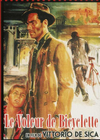 Le voleur de bicycletteFiche n° 2Autour du filmAutour du filmhttps://www.atmospheres53.org/docs/le_voleur_de_bicyclette.pdfhttps://www.atmospheres53.org/docs/le_voleur_de_bicyclette.pdfhttps://www.atmospheres53.org/docs/le_voleur_de_bicyclette.pdf